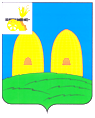 СОВЕТ ДЕПУТАТОВЕКИМОВИЧСКОГО СЕЛЬСКОГО ПОСЕЛЕНИЯРОСЛАВЛЬСКОГО РАЙОНА СМОЛЕНСКОЙ ОБЛАСТИРЕШЕНИЕот  22.06.2022 г.                                                                                       № 14  Об установлении порядка учета предложений по проекту решения «О внесении изменений в Устав Екимовичского сельского поселения Рославльского района Смоленской области» и порядка  участия  граждан  в  его  обсуждении В соответствии с частью 4 статьи 44 Федерального закона от 6 октября 2003 г. № 131-ФЗ «Об общих принципах организации местного самоуправления в Российской Федерации», Уставом Екимовичского сельского поселения  Рославльского района Смоленской области Совет депутатов Екимовичского сельского поселения  Рославльского района Смоленской областиР Е Ш И Л:1. Установить следующий порядок учета предложений по проекту решения «О внесении изменений в Устав Екимовичского сельского поселения Рославльского района Смоленской области» и участия граждан в его обсуждении:1) ознакомление с проектом решения через средства массовой информации (газета «Рославльская правда»);2) прием предложений граждан в письменной форме до 18.07.2022 года по адресу: Смоленская область, Рославльский район, с.Екимовичи, ул.Комсомольская, д.14а, (здание администрации);3) публичные слушания по проекту решения «О внесении изменений в Устав Екимовичского сельского поселения Рославльского района Смоленской области» назначить на 26.07.2022 года в 15 час. 00 мин., по адресу: Смоленская область, Рославльский район, с.Екимовичи, ул.Комсомольская, д.14а, (здание администрации);4) утверждение изменений в Устав Екимовичского сельского поселения Рославльского района Смоленской области на заседании Совета депутатов Екимовичского сельского поселения Рославльского района Смоленской области;5) опубликование решения «О внесении изменений в Устав Екимовичского сельского поселения Рославльского района Смоленской области» в средствах массовой информации (газета «Рославльская правда»).2. Настоящее решение подлежит официальному опубликованию в газете «Рославльская правда».Председательствующий                                                             В.Ф.Тюрин